Crema fría de RemolachaIngredientes (4 personas):1 remolacha cocida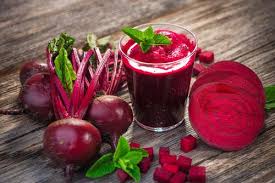 2 tomates maduros2 huevos1 patata1 cebolleta8 aceitunas verdes8 aceitunas negras4 lonchas de jamón serranoaceite de oliva virgen extrasalperejil o hierbabuenaElaboración de la receta de Crema fría de remolacha:Extiende las lonchas de jamón sobre la bandeja del horno forrada con papel de horno. Hornéalas a 200ºC durante 12-15 minutos. Retira y deja que se enfríen. Pícalas finamente con un cuchillo y reserva.Pon los huevos y la patata a cocer en una cazuela con agua y sal. A los 10 minutos retira los huevos y la patata a los 25-30 minutos (dependiendo del tamaño).Pela la patata, trocea y colócala en el vaso batidora. Pica la remolacha y los tomates (pelados) y añádelos. Sazona, vierte un buen chorro de aceite de oliva, 400 ml. de agua y tritura. Cuela la mezcla.Pica la cebolleta, los huevos y las aceitunas finamente. Sirve la crema fría de remolacha, agrega la guarnición y espolvorea los platos con el polvo de jamón. Decora con una hojita de perejil o hierbabuena.Consejo: para intensificar el sabor del plato, antes de añadir la guarnición puedes regar cada uno con un chorrito de aceite de oliva virgen extra. Tus comensales lo agradecerán.COLD CREAM OF BEETROOTIngredients:1 boiled beetroot2 ripe tomatoes.2 eggs1 potato1 spring onion.8 green olives8 black olives4 jamon serrano slices.Virgin olive oilSaltParsley or mintPREPARATION:Put the jamon slices on an oven plate previously wrapped in oven paper. Cook them at 200º for 12-15 minutes.Take them out and let them cool.Cut them into little pieces and keep.Cook the eggs and potato in a pot with water and salt. Eggs will be ready in 10 minutes, take them out , and the potato will be in 25-30 minutes, depending on the pieces size.Peel and cut the potato and put it in a blender.  Add the pieces of beetroot and tomatoes. Add salt, olive, 400ml water and grind.Then drain it.Cut the onion and olives and egg into little pieces.Serve the cream cool, adding the mixture of onion and egg and the jamon Serrano on top of it. Use a leave of mint or parsley for decoration.A drop of olive oil will be really appreciated on serving time as well!